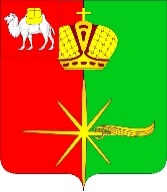 Челябинская областьСОВЕТ ДЕПУТАТОВКАРТАЛИНСКОГО ГОРОДСКОГО ПОСЕЛЕНИЯРЕШЕНИЕот 27 октября 2016 года № 136 «О мерах социальной поддержки пенсионеров по старости по предоставлению сезонного льготного проезда в городском пассажирском транспорте общего пользования в 2017 году»     	В целях социальной поддержки пенсионеров по старости, проживающих на территории Карталинского городского поселения, Совет депутатов Карталинского городского поселения РЕШАЕТ:	1.Предоставить с 01 мая до 01 октября 2017 года пенсионерам по старости проживающим на территории Карталинского городского поселения  (в том числе садоводам, огородникам) получающим  минимальный размер пенсии,   которые не включены в перечень категорий граждан, имеющих право на денежные выплаты на оплату проезда в Челябинской области (далее пенсионеры по старости), право на бесплатный проезд в городском пассажирском  транспорте общего пользования по проездным билетам с ограничением числа поездок до 20 (двадцати) в месяц.	2. Меры социальной поддержки, определенные настоящим Решением предоставлять с 01 мая до 01 октября 2017 года пенсионерам по старости при предоставлении ими Справки Пенсионного фонда о сумме получаемой пенсии и Справки Управления социальной защиты населения об отсутствии права на получение мер социальной поддержки в денежной форме по иным основаниям.	3.Администрации Карталинского городского поселения обеспечить выдачу проездных билетов при предоставлении пенсионерами по старости документов, указанных в п. 2 данного решения.	4.Предприятиям любых форм собственности и индивидуальным предпринимателям (далее Перевозчики) осуществлять провоз пенсионеров по старости в городском пассажирском транспорте общего пользования на основании заключенных договоров с администрацией Карталинского городского поселения по предъявлению пенсионерами по старости проездных билетов установленного образца (Приложение №1).	5.Администрации Карталинского городского поселения производить финансирование Перевозчикам мер социальной поддержки по фактическим затратам в пределах лимитов, утвержденных в бюджете Карталинского городского поселения. При необходимости учесть фактические затраты при распределении дополнительных доходов.	6.Настоящее Решение вступает в силу с момента обнародования и распространяет свое действие на правоотношения, возникшие с 01.01.2017 года.	7.Направить настоящее Решение Главе Карталинского городского поселения для подписания и обнародования.Председатель Совета депутатовКарталинского городского поселения			       Н.И.НовокрещеноваГлава Карталинскогогородского поселения						        М.А.УсольцевПриложение к решениюСовета депутатов Карталинского городского поселенияот 27 октября 2016года № 136Карталинское городское поселенияБИЛЕТНа проезд на городскомтранспорте пенсионеров  2017 годГлава Карталинскогогородского поселения                  М.А.Усольцев